学习指导手册一、注册账号app端注册登录流程如下：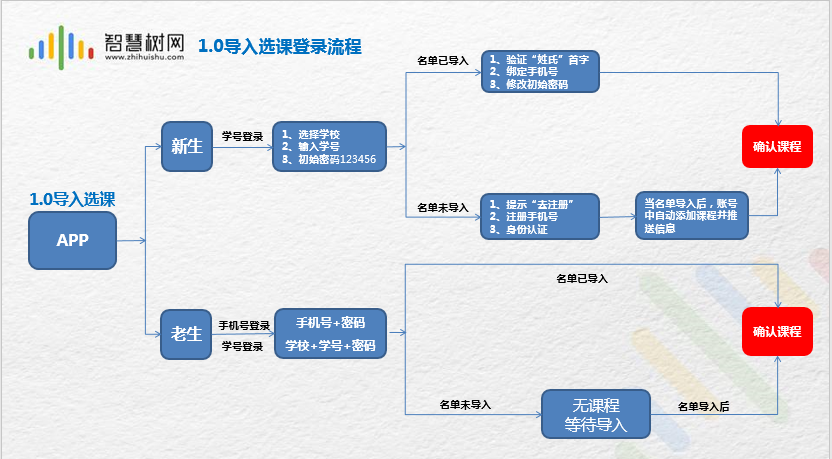 ｛新生注册演示｝；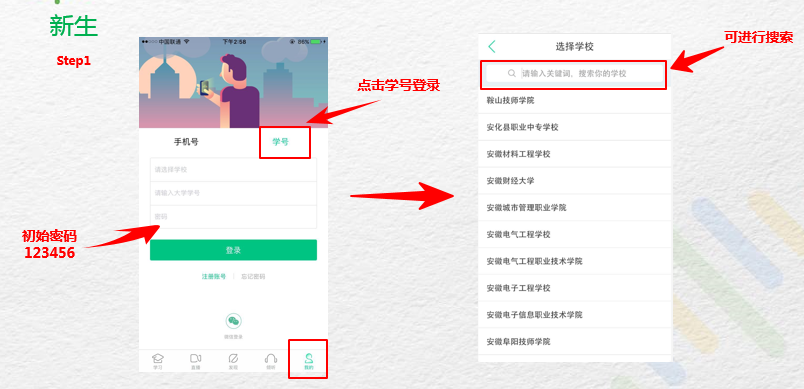 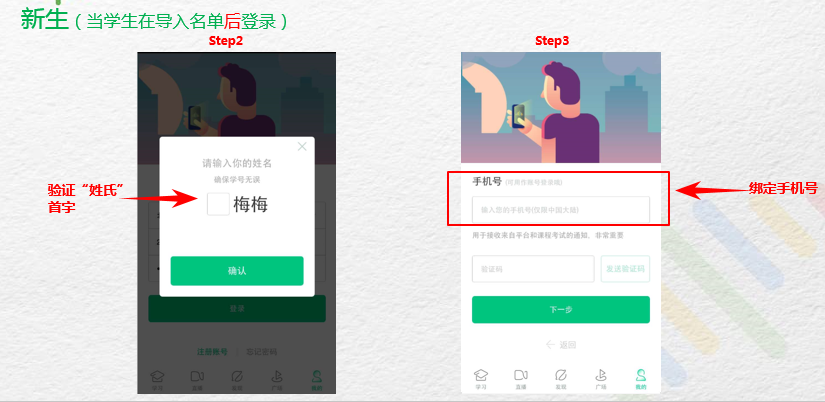 ｛老生登录演示｝：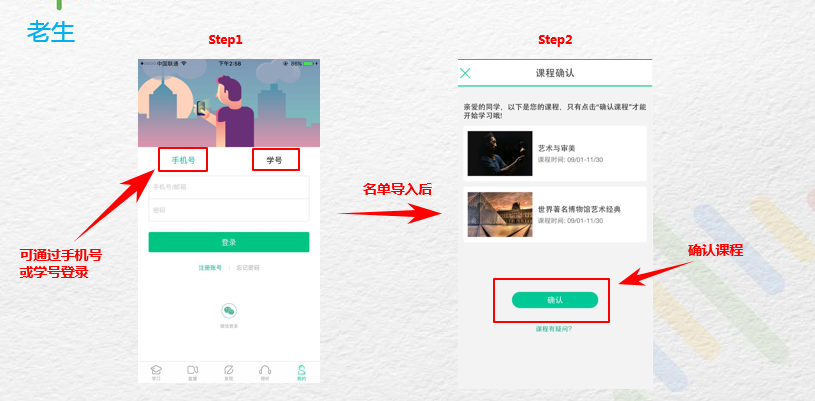 pc端注册登录流程如下：打开智慧树网： www.zhihuishu.com新生用学号登录，初始密码123456；老生学号、手机号登录皆可。如下图：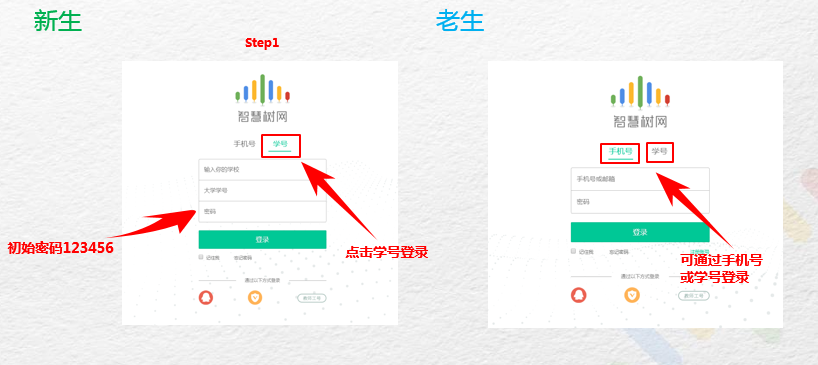 点击登录后如下图跳转：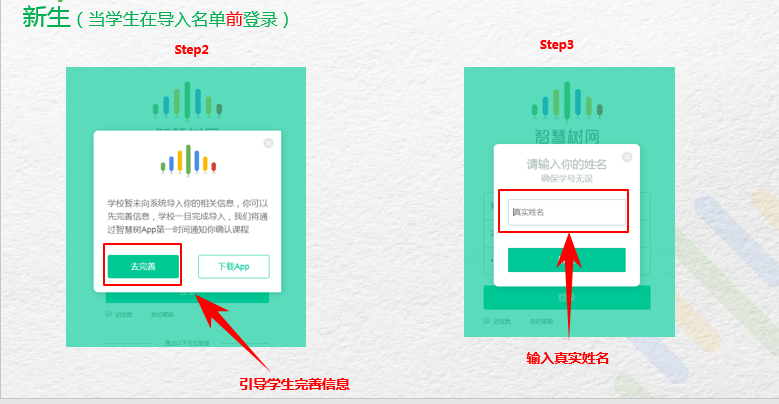 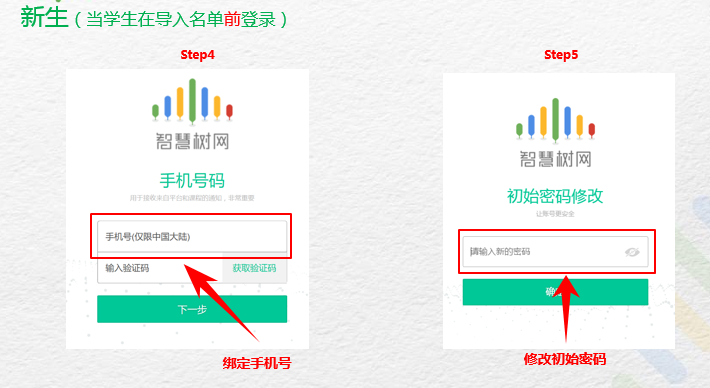 二：学习（信息验证后即可开始学习）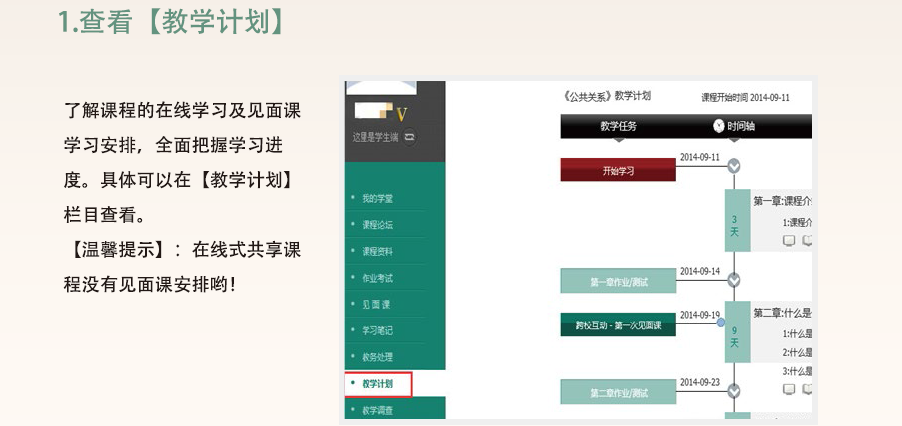 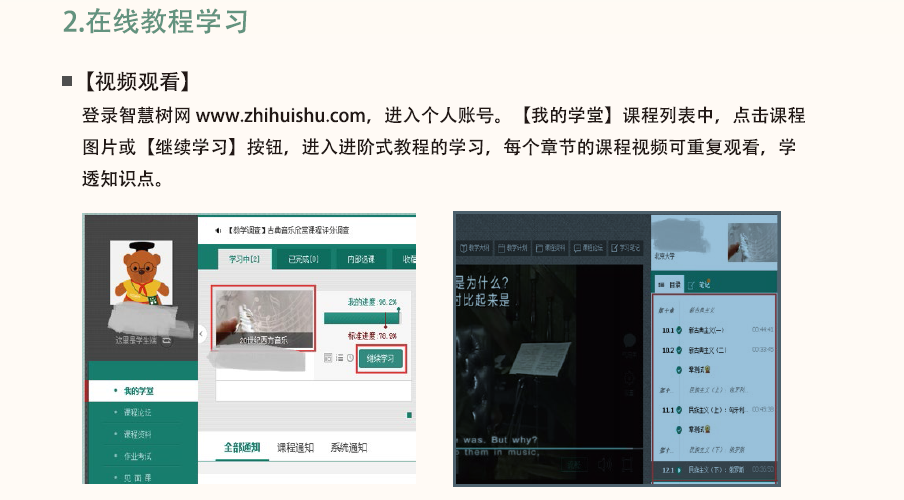 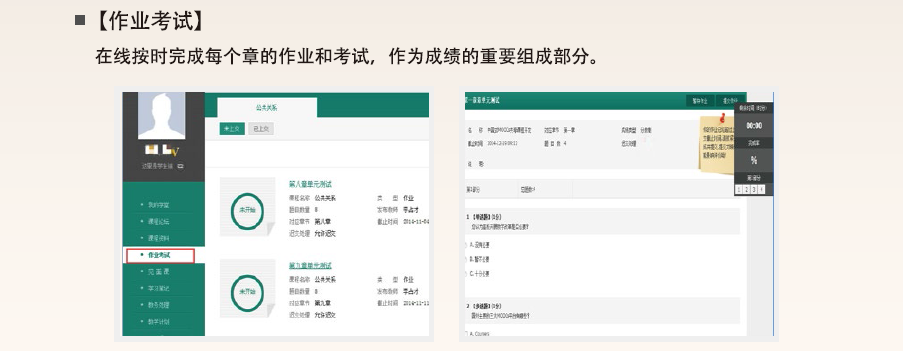 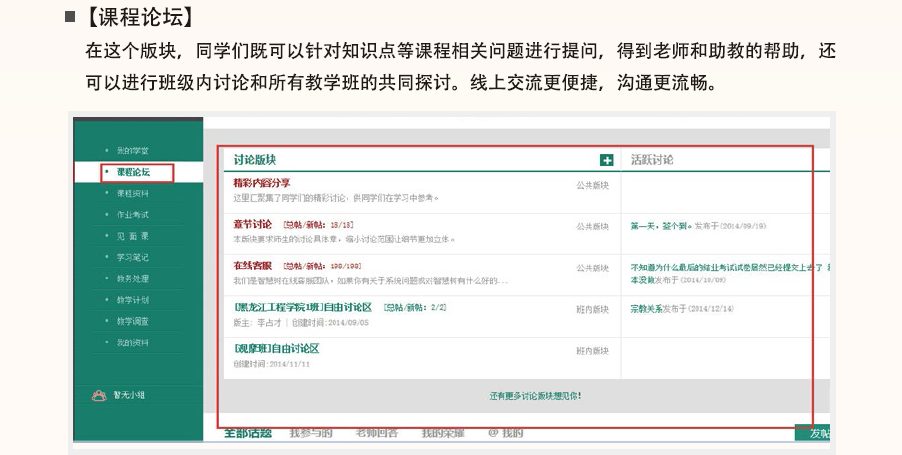 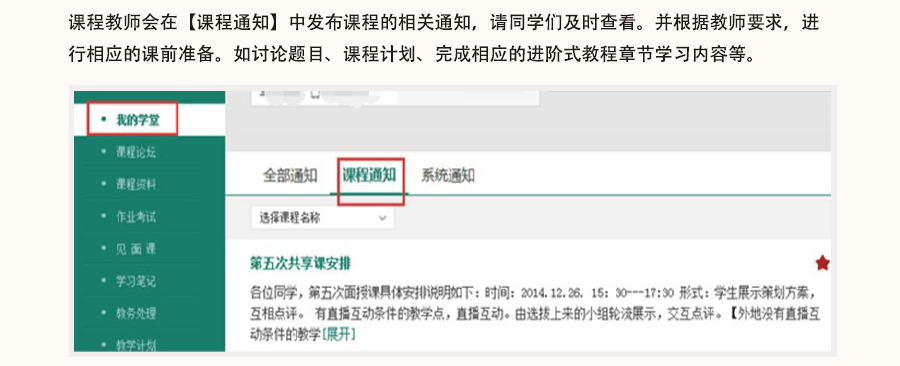 见面课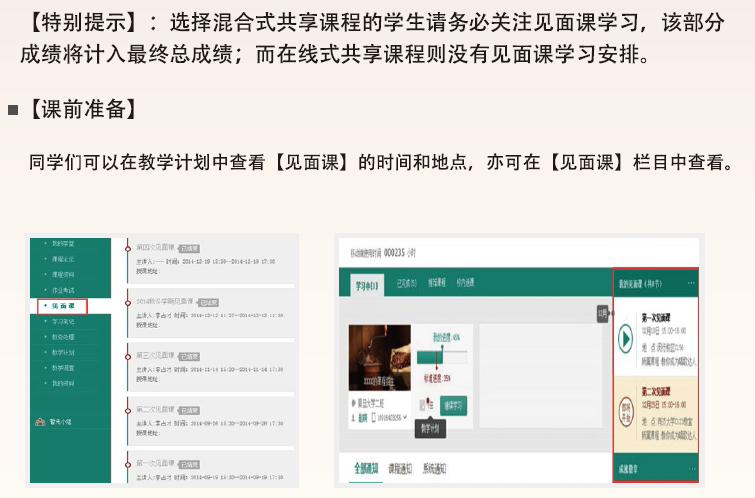 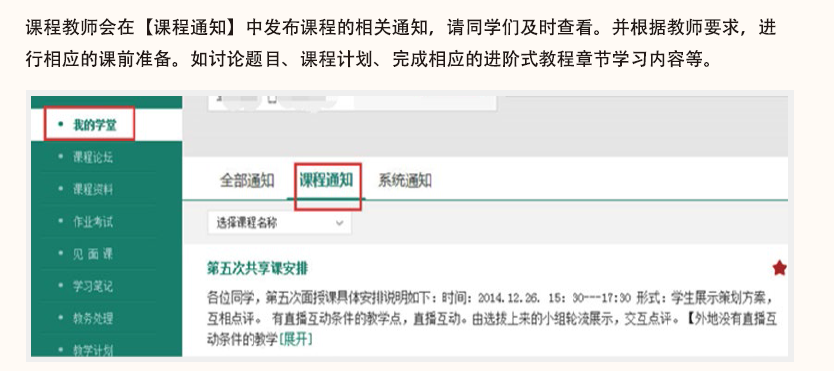 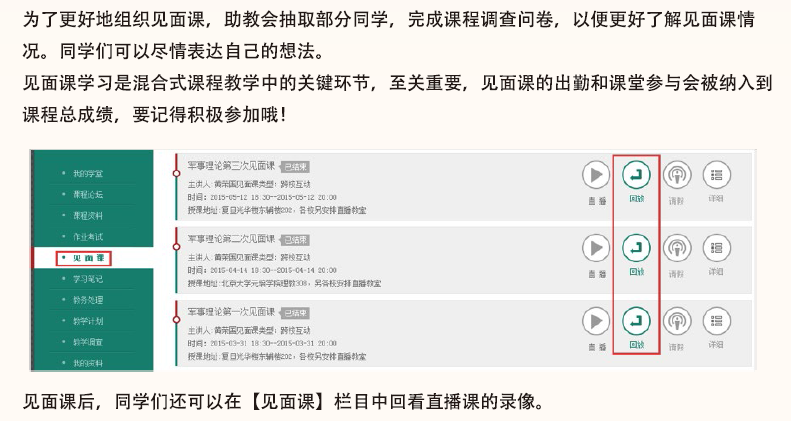 三．考核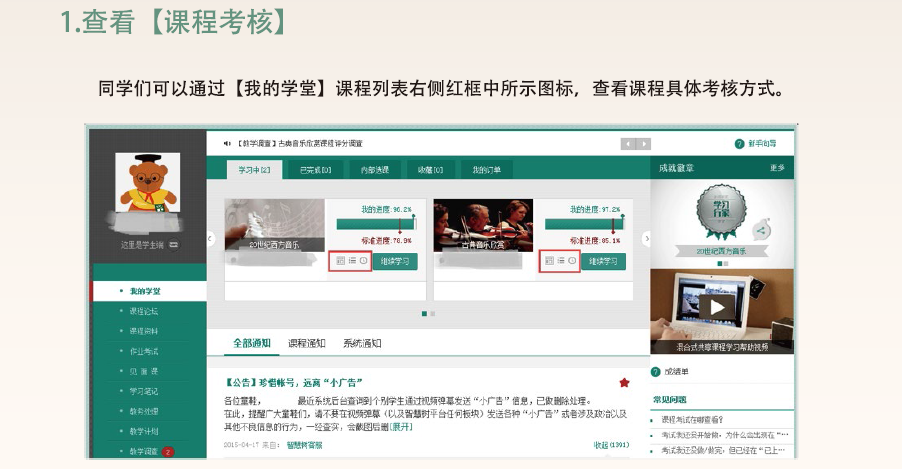 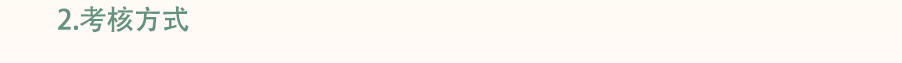 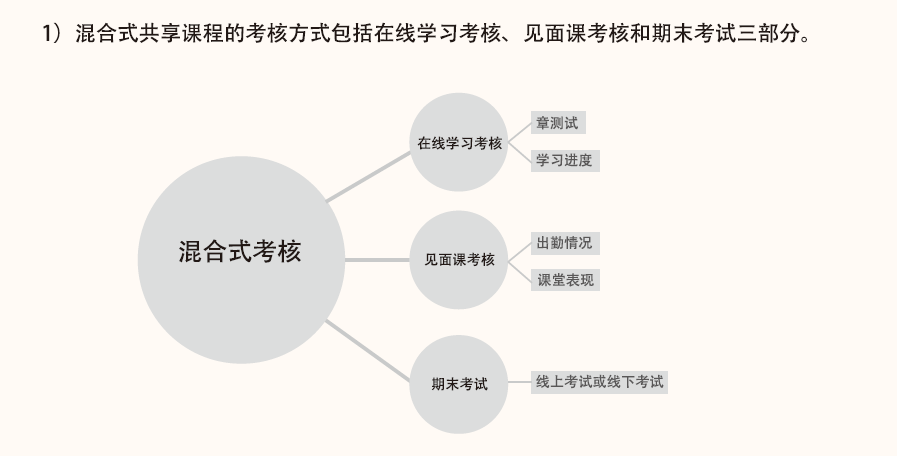 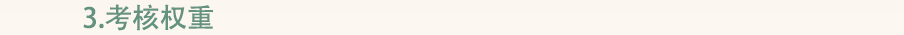 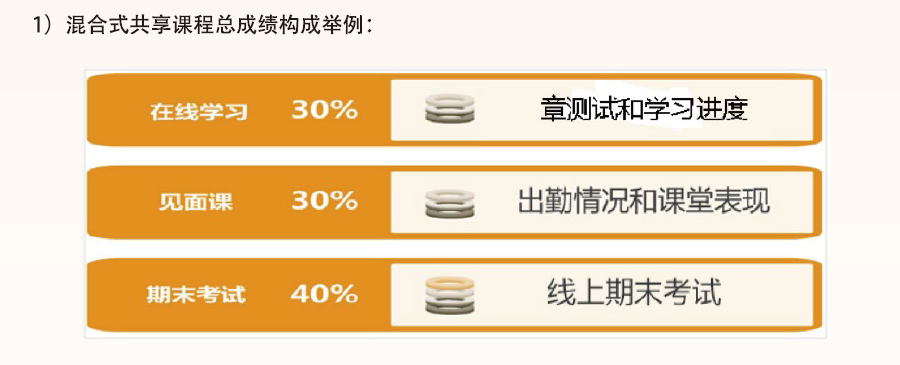 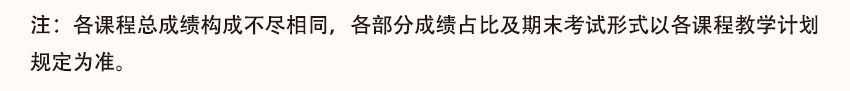 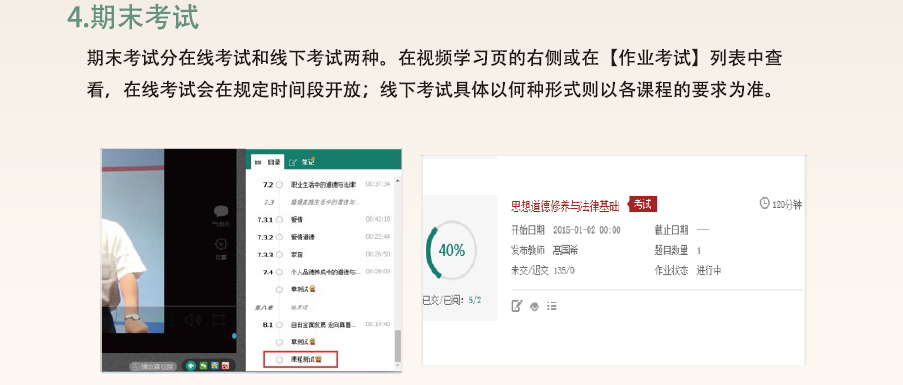 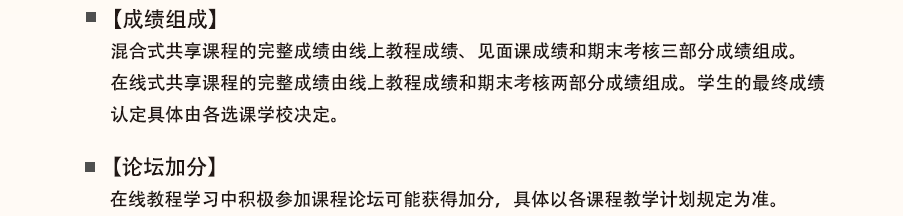 四．成绩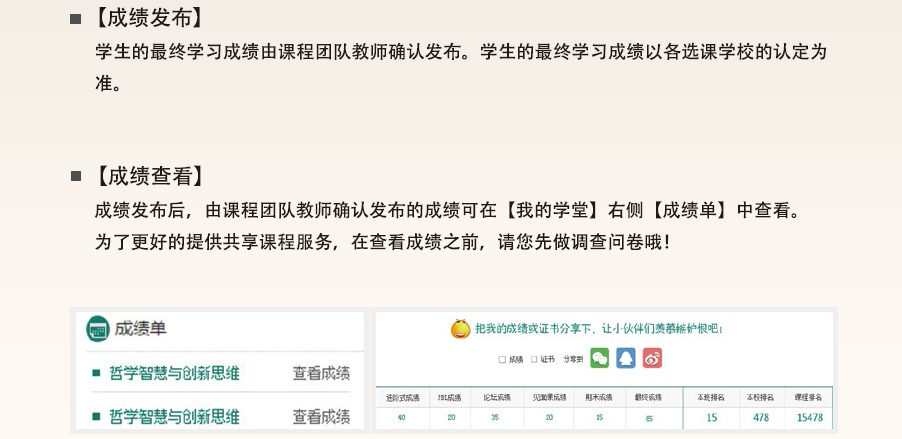 五．温馨提示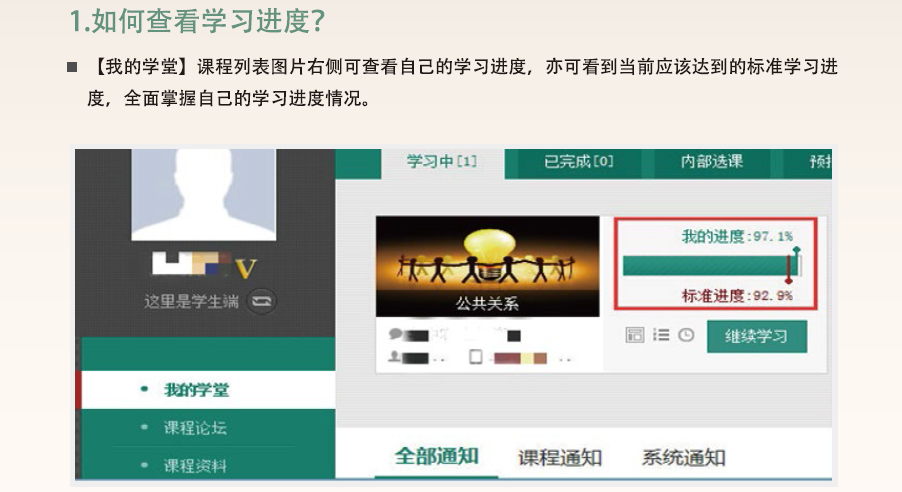 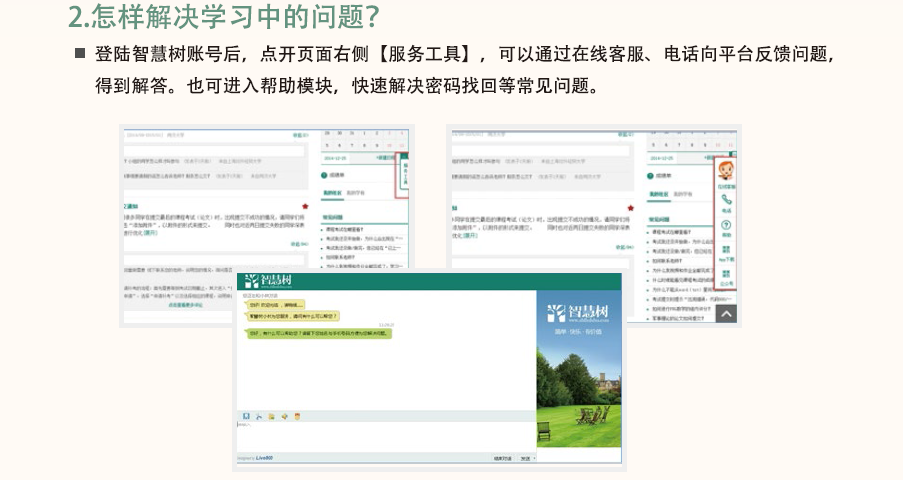 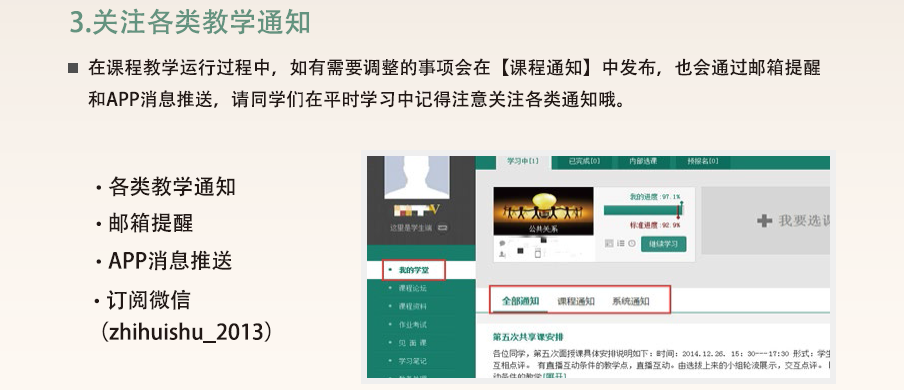 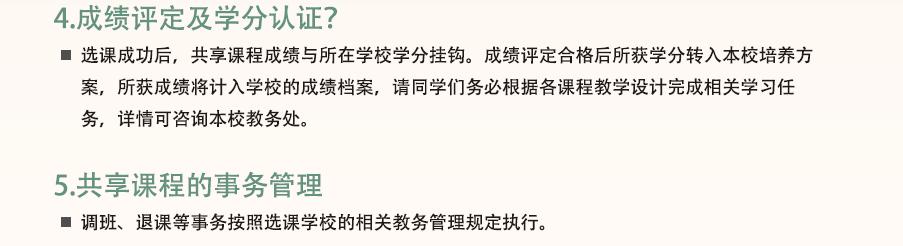 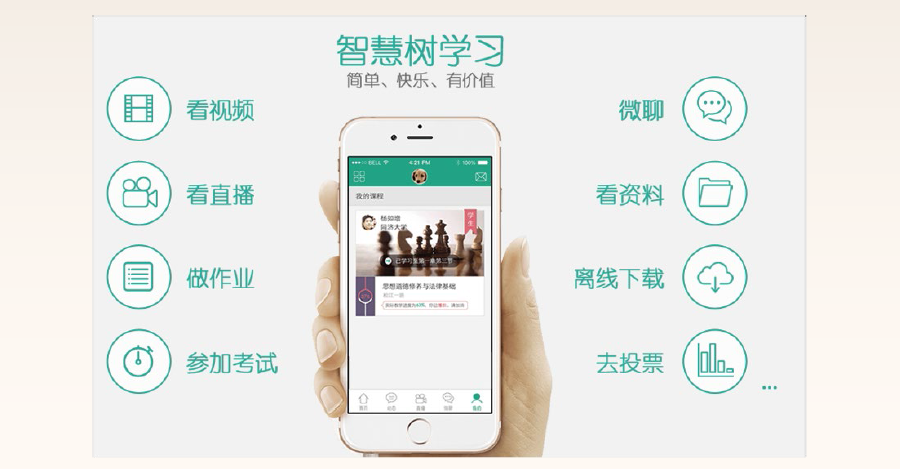 注意：1.期末考试开始时（12月10日平台标准时间），学习将不被记录，包含：线上视频、测试、见面课。务必请同学们在12月10日前完成所有学习内容及作业。2.见面课自行收看每段视频至少看到80%方可记录有效分数3.课程期末考试时间：12月10日—12月18日 4、成绩确认时间：2018年12月19日-12月20日5、补考时间：2018年12月21日-12月31日6、.学习过程中如有操作上的疑问，可联系智慧树客服：400-829-3579或者登录www.zhihuishu.com点击智慧树网右侧｛服务工具｝栏在线客服及人工服务咨询。App端也可咨询在线客服。智慧树提供移动手机学习端，小伙伴们，请扫码下载安装并开始学习吧！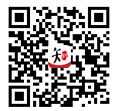 知到app下载       中国计量大学学生如有疑问可加入QQ交流群：302809359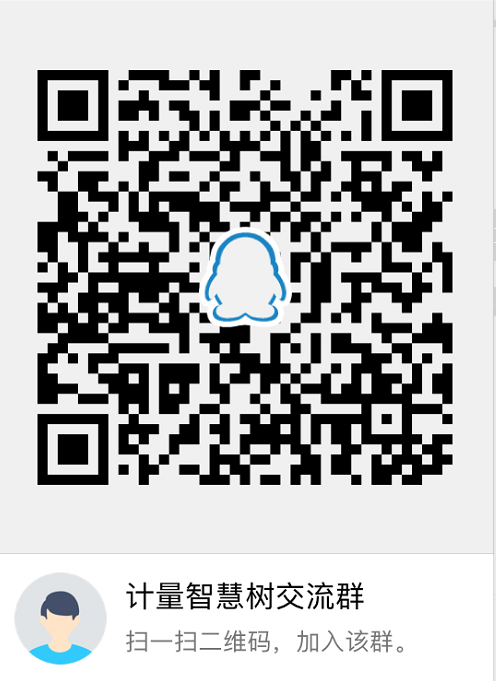 